			  LPD UAS Monthly Usage Report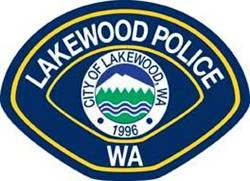 For:  January 2022Total Number of Flights: 2Total Hours Flown: 1.7Report by Detective A. Lee   LK63  2/1/22   253-830-5097DateTime (From) Time(To)Location Duration (Actual Flight Time) / HrsRadius from the control station Max Altitude FlownPurpose01-13-22080010309900 224th St E1.5500’150’Tactical Deployment/Agency Assist01-13-22080010309900 224th St E0.2200’100’Tactical Deployment/Agency Assist